Athlete Code of Conduct Athlete Name:		____________________________________________I agree to uphold the following code of conductSpirit of Sport Practice sporting spirit and acknowledge the success of others e.g. congratulate my team mates and others when they perform well in training or competition.Play with control and in a manner that brings respect to myself and my coaches.Refrain from using bad or offensive language or from physically hurting another athlete.Training and Competition Train regularly and follow the rules of my sport.Listen to the coaches and the officials and, at the end of competition, thank them and congratulate other athletes or teams.Always try my best and participate fully during training and competition.Shake hands with other athletes and coaches at the end of training and competition – or if health and safety prevents this, your coach will advise of an alternative.Responsibility for actionsNot make inappropriate or unwanted physical, verbal or sexual advances on others.Not to bully or verbally abuse others online, by phone or in person.Abide by the policies and procedures set out by my club, Special Olympics Ireland and the National Governing body rules of my sport.Athlete’s RightsAs an athlete you have the right toReceive quality coaching from appropriately qualified coaches.Train and compete in a safe environment.Participate in fair and equitable competition.Have a voice throughout Special Olympics and your Club.Be safe in any aspect of your Special Olympics activities.Appeal an action taken in relation to keeping to the Code of Conduct, if required.Report any concern you might have.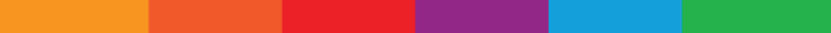 ACKNOWLEDGEMENT BY ATHLETEI have read the Athlete Code of Conduct and I agree to abide by and support it.Name of Club:			_____________________________Athlete Signature:		_____________________________  	Date:  _ _ / _ _ / _ _ _ _ Parent/ Guardian:		_____________________________  	Date:  _ _ / _ _ / _ _ _ _ If athlete is under 18 years of age or unable to sign on their own behalf